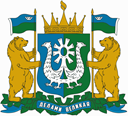 РОССИЙСКАЯ ФЕДЕРАЦИЯХанты-Мансийский автономный  округ – Югра (Тюменская область)БЮДЖЕТНОЕ УЧРЕЖДЕНИЕ ХАНТЫ-МАНСИЙСКОГО АВТОНОМНОГО ОКРУГА – ЮГРЫ«ЦЕНТР АДАПТИВНОГО СПОРТА»ПРИКАЗ [Дата документа] 								     [Номер документа]«Об утверждении защитного протоколаи регламента взаимодействия»	Во исполнение протокола заседания регионального оперативного штаба по предупреждению завоза и распространения коронавирусной инфекции на территории Ханты-Мансийского автономного округа – Югры от 21 сентября 2021 года № 112, ПРИКАЗЫВАЮ:Приказы №19/03-П-498 от 31.05.2021 г. «Об утверждении защитного протокола и регламента взаимодействия», №19/03-П-568 от 24.06.2021 г. «О внесении изменений в приказ» отменить. Утвердить «Защитный протокол бюджетного учреждения Ханты-Мансийского автономного округа - Югры «Центр адаптивного спорта» в условиях введения ограничительных мер, связанных с ростом острых респираторных вирусных инфекций, в том числе COVID-19» (далее – Инструкция) (Приложение № 1 к настоящему приказу).Назначить ответственными за исполнение Инструкции руководителей структурных подразделений.Назначить ответственными за контроль исполнения руководителями структурных подразделений мероприятий, предусмотренных Инструкцией:- специалиста по охране труда (Златова Т.Г.) за исполнение мероприятий по г. Ханты-Мансийску, г. Югорску, г.п. Пионерский, г. Нягань и в целом по учреждению;- специалиста по охране труда обособленного подразделения г. Сургут (Решетникова О.И.) за исполнение мероприятий по г. Сургуту и г. Нижневартовску.Утвердить «Регламент взаимодействия в БУ «Центр адаптивного спорта Югры» при выявлении положительных результатов теста на новую коронавирусную инфекцию COVID-19 среди работников» (далее – Регламент) (Приложение № 2 к настоящему приказу).Назначить ответственными за исполнение Регламента руководителей структурных подразделений, за контроль исполнения требований Регламента – специалистов по охране труда согласно п. 4 настоящего приказа. Установить, что руководители структурных подразделений несут персональную ответственность за исполнение подчинёнными работниками требований Инструкции и Регламента.Установить, что в случае нарушения работниками учреждения требований Инструкции и Регламента они могут быть привлечены к дисциплинарной ответственности.Настоящий приказ вступает в силу с даты его подписания и действует на период действия режима повышенной готовности либо до его отмены.Документоведу (Майер Ю.М.) ознакомить работников учреждения согласно списку ознакомления под подпись. Руководителям структурных подразделений ознакомить подчинённых работников с требованиями настоящего приказа под подпись.Контроль за исполнением Инструкции и Регламента согласно должностным обязанностям возложить на заместителя директора по эксплуатации и безопасности спортивных сооружений (Петров В.В.) и заместителя директора по физкультурно-массовой и спортивной работе (Александров Р.В.).Контроль за исполнением настоящего приказа оставляю за собой.Приложение 1к приказу от [Дата документа]    [Номер документа]Защитный протокол бюджетного учреждения Ханты-Мансийского автономного округа - Югры «Центр адаптивного спорта» в условиях введения ограничительных мер, связанных с ростом острых респираторных вирусных инфекций, в том числе COVID-19 (далее – Инструкция)1. Настоящая Инструкция разработана в соответствии с постановлением Губернатора Ханты-Мансийского автономного округа – Югры от 09.04.2020 № 29 «О мерах по предотвращению завоза и распространения новой коронавирусной инфекции, вызванной COVID-19, в Ханты-Мансийском автономном округе – Югре»; методическими рекомендациями от 08.05.2020 № MP 3.1.0178-20 по определению комплекса мероприятий, а также показателей, являющихся основанием для поэтапного снятия ограничительных мероприятий в условиях эпидемического распространения СОVID-19; от 04.06.2020 № МР 3.1./2.1.0192-20 по профилактике новой коронавирусной инфекции (COVID-19) в учреждениях физической культуры и спорта (открытых и закрытых спортивных сооружениях, физкультурно-оздоровительных комплексах, плавательных бассейнах и фитнес-клубах); от 25.05.2020 № МР 3.1./2.1.0184-20 по организации работы спортивных организаций в условиях сохранения рисков распространения COVID-19, утверждёнными Федеральной службой по надзору в сфере защиты прав потребителей и благополучия человека (далее – Роспотребнадзор); регламентом по организации и проведению официальных физкультурных и спортивных мероприятий на территории Российской Федерации в условиях сохранения рисков распространения COVID-19 от 31.07.2020, утверждённым Министерством спорта Российской Федерации и Роспотребнадзором; письмом Роспотребнадзора от 10.03.2020 № 02/3853-2020-27 «О мерах по профилактике новой коронавирусной инфекции (COVID-19)»; письмом Министерства спорта Российской Федерации от 14.05.2020 № ОМ-00-07/3471 «О направлении рекомендаций субъектам Российской Федерации по поэтапному снятию ограничительных мероприятий в отрасли физической культуры и спорта в условиях эпидемического распространения COVID-19».2. Инструкция разработана взамен ранее принятых и утверждённых протоколами заседания регионального оперативного штаба по предупреждению завоза и распространения коронавирусной инфекции на территории Ханты-Мансийского автономного округа – Югры от 04.08.2020 № 53 (приложения 3 и 4 к протоколу), от 29.09.2020 № 61 (приложение 4 к протоколу), от 27.10.2020 № 65 (приложение 2 к протоколу).3. Инструкция регламентирует действия лиц в бюджетном учреждении Ханты-Мансийского автономного округа – Югры «Центр адаптивного спорта» (далее – Учреждение) в условиях введения ограничительных мер, связанных с ростом острых респираторных вирусных инфекций, в том числе COVID-19. Инструкция разработана в целях организации и обеспечения профилактических мер при предоставлении услуг в сфере физической культуры и спорта с учётом санитарно-эпидемиологической ситуации на территории Ханты-Мансийского автономного округа – Югры (далее – автономный округ), связанной с ростом острых респираторных вирусных инфекций, в том числе COVID-19, и действует до отмены режима повышенной готовности.4. Функции регионального оператора по реализации настоящей Инструкции возложены на Департамент физической культуры и спорта автономного округа. 5. Структура инструкции включает в себя следующие разделы ограничительных мер:5.1. Общие требования.5.2. Взаимодействие «работник-работник».5.3. Взаимодействие «работник-посетитель/спортсмен».5.4. Взаимодействие «посетитель/спортсмен-посетитель/ спортсмен».5.5. Уборка и дезинфекция.5.6. Организация проведения занятий физической культурой и спортом, тренировочных занятий.5.7. Участие в официальных физкультурных и спортивных мероприятиях.5.8. Организация и проведение официальных физкультурных и спортивных соревнований.6. Инструкция включает в себя набор мероприятий и рекомендаций, применение которых позволит снизить уровень эпидемиологического риска в ходе осуществления деятельности, при реализации услуг в сфере физической культуры и спорта, в том числе при проведении официальных физкультурных и спортивных мероприятий.7. Контроль за исполнением инструкции и персональная ответственность за обеспечение безопасности в организации возлагается на руководителя Учреждения, а также на организатора официальных физкультурных и спортивных мероприятий.8. Общие требования:8.1. Учреждение не позднее, чем за 3 рабочих дня до открытия (возобновления деятельности) направляет уведомление по форме согласно приложению 1 к настоящей Инструкции и приказ о возобновлении деятельности в условиях распространения COVID-19 в информационную систему самоконтроля передвижения граждан в период действия режима повышенной готовности в автономном округе «Цифровое уведомление».8.2. Медицинское заключение о допуске спортсмена к участию в физкультурном или спортивном мероприятии, к занятиям физической культурой и спортом должно быть оформлено в соответствии с требованиями приказа Министерства здравоохранения Российской Федерации от 23.10.2020 № 1144н «Об утверждении порядка организации оказания медицинской помощи лицам, занимающимся физической культурой и спортом (в том числе при подготовке и проведении физкультурных мероприятий и спортивных мероприятий), включая порядок медицинского осмотра лиц, желающих пройти спортивную подготовку, заниматься физической культурой и спортом в организациях и (или) выполнить нормативы испытаний (тестов) Всероссийского физкультурно-спортивного комплекса «Готов к труду и обороне» (ГТО)» и форм медицинских заключений о допуске к участию в физкультурных и спортивных мероприятиях».8.3. Всем участникам мероприятий (спортсменам, сотрудникам оргкомитетов, волонтерам, сотрудникам партнерских организаций, гостям, персоналу, обслуживающему спортивные объекты) рекомендуется проводить иммунизацию против гриппа вакцинами, содержащими штаммы, рекомендованные Всемирной организацией здравоохранения, согласно Национальному календарю профилактических прививок, включая прививки против новой коронавирусной инфекции.9. Взаимодействие «работник-работник»:9.1. Обязательные мероприятия:9.1.1. Организация «входного фильтра» с:проведением бесконтактного контроля температуры тела работника (ежедневно перед началом рабочей смены и впоследствии в течение рабочего дня) и обязательным отстранением от нахождения на рабочем месте лиц с повышенной температурой тела и (или) другими признаками респираторных инфекций (кашель, насморк);уточнением состояния здоровья работника и лиц, проживающих вместе с ним, информации о возможных контактах с больными лицами (опрос, анкетирование и др.).9.1.2. Организация работы:ограничение прохода на территорию Учреждения лиц, не связанных с деятельностью этой организации и обеспечением ее деятельности, за исключением работ по ремонту и обслуживанию оборудования;при отсутствии столовой – запрет приёма пищи на рабочих местах, выделение для приёма пищи специально отведённой комнаты или части помещения, с оборудованной раковиной для мытья рук и дозатором для обработки рук кожным антисептиком;организация работы предприятий общественного питания в спортивных сооружениях осуществляется согласно методическим рекомендациям от 10.07.2020 № МР 3.1/2.3.0200-20 по мерам профилактики передачи новой коронавирусной инфекции (COVID-19) через пищевую продукцию, 30.05.2020 № МР 3.1/2.3.6.0190-20 по организации работы предприятий общественного питания в условиях сохранения рисков распространения COVID-19, утверждёнными Роспотребнадзором;использование работниками организации средств индивидуальной защиты (далее – СИЗ);обеспечение соблюдения социального дистанцирования в местах общего пользования (холлы, стойки регистрации) не менее 1,5 метров с помощью сигнальной разметки;проведение обучения и инструктажа персонала по вопросам предупреждения и распространения новой коронавирусной инфекции COVID-19, в том числе по проведению профилактической дезинфекции, использованию СИЗ, выполнению мер личной профилактики;организация работы бань и саун, аквапарков и аквазон на объектах спорта (спортивных сооружениях) осуществляется в соответствии с действующими ограничительными мерами в автономном округе, методическими рекомендациями от 19.05.2020 № MP 3.1/2.1.0181-20 по организации работы бань и саун с целью недопущения заноса и распространения новой коронавирусной инфекции (COVID-19), 23.07.2020 № MP 3.1/2.1.0204-20 по организации работы аквапарков в условиях рисков распространения новой коронавирусной инфекции (COVID-19)», утверждёнными Роспотребнадзором; санитарно-гигиеническими требованиями, правилами и нормами к бассейнам или комплексов бассейнов, имеющих в своём составе аттракционы водные (далее – аквапарки), утверждёнными Постановлениями Главного государственного санитарного врача РФ от 24.12.2020 № 44 «Об утверждении санитарных правил СП 2.1.3678-20 «Санитарно-эпидемиологические требования к эксплуатации помещений, зданий, сооружений, оборудования и транспорта, а также условиям деятельности хозяйствующих субъектов, осуществляющих продажу товаров, выполнение работ или оказание услуг» (пункты 6.2 и 6.3 Правил) и 28.01.2021 № 2 «Об утверждении санитарных правил и норм СанПиН 1.2.3685-21 «Гигиенические нормативы и требования к обеспечению безопасности и (или) безвредности для человека факторов среды обитания».9.1.3. Обеспечение гигиены работников:создание условий для соблюдения правил личной гигиены работников, а именно частого мытья рук с мылом, использования кожных антисептиков с содержанием этилового спирта не менее 70% по массе, изопропилового не менее 60% по массе, использования парфюмерно-косметической продукции (жидкости, лосьоны, гели, одноразовые салфетки) с аналогичным содержанием спиртов;организация при входе мест обработки рук кожными антисептиками;обеспечение персонала запасом одноразовых или многоразовых со сменными фильтрами масок, перчатками, дезинфицирующими салфетками, кожными антисептиками для обработки рук;недопущение повторного использования одноразовых масок, а также использования увлаженных масок;обеспечение персонала, задействованного в проведении уборки и дезинфекции респираторами, влагопроницаемыми перчатками, защитными очками;использование масок и перчаток обслуживающим персоналом в течение всего рабочего дня с заменой масок каждые 3 часа, фильтров – в соответствии с инструкцией, перчаток – по мере загрязнения или повреждения;организация централизованного сбора одноразовых масок и перчаток перед помещением в контейнер с отходами, герметичная упаковка их в 2-х полиэтиленовых пакетах.9.2. Контроль соблюдения инструкции:обеспечение подтверждения проведения дезинфекционных мероприятий, позволяющее оценить объем, качество и своевременность проведённых дезинфекционных мероприятий (фото и/или видеофиксация, графики текущей уборки с элементами дезинфекции с распиской её исполнителя);организация контроля за применением работниками СИЗ;назначение ответственного за осуществление контроля за ходом выполнения настоящей инструкции и эффективности проведённых мероприятий;обеспечение незамедлительного направления ответственным сотрудником информации о возникновении нештатных ситуаций санитарно-эпидемиологического характера в Учреждении в Роспотребнадзор. 9.3. Дополнительные рекомендации: исключение контактных приветствий, в том числе рукопожатий;введение графика сменной работы и режима гибкого рабочего времени сотрудников для минимизации контактов;при составлении расписания занятий, предусмотреть перерывы на еду и на отдых в целях минимизации нахождения людей в группах;дезинфекция используемого оборудования регулярно в течение дня;ограничение перемещения и выхода за территорию организации работников в обеденный перерыв и во время перерыва на отдых;сокращение количества мест в комнатах отдыха персонала, общих зонах и помещениях для проведения спортивных мероприятий для обеспечения физического расстояния более чем в 1,5 метра.10. Взаимодействие «работник-посетитель/спортсмен».10.1. Обязательные мероприятия: 10.1.1. Организация «входного фильтра» с:проведением бесконтактного контроля температуры тела посетителя/спортсмена с фиксацией в соответствующем журнале, отказом в допуске для посещения объекта и отстранением от участия в физкультурных и/или спортивных мероприятиях лиц с повышенной температурой тела и (или) другими признаками респираторных инфекций (кашель, насморк);уточнением состояния здоровья спортсмена и лиц, проживающих вместе с ним, информации о возможных контактах с больными лицами (опрос, анкетирование и др.);организация мест обработки рук кожными антисептиками, предназначенными для этих целей, (с содержанием этилового спирта не менее 70% по массе, изопропилового не менее 60% по массе), парфюмерно-косметической продукцией (жидкости, лосьоны, гели, с аналогичным содержанием спиртов) или дезинфицирующими салфетками. Перед введением в обращение нового антисептического средства проверить в реестре Федеральной службы по аккредитации (далее – Росаккредитация) действительность документов, подтверждающих легальность в обороте;оборудование дозаторами для обработки рук на входе в организацию, перед помещениями для проведения спортивных мероприятий, в спортивных залах, раздевалках, возле санузлов (душевых – при наличии), и в других общественных зонах;соблюдение принципов социального дистанцирования не менее 1,5 метров (в том числе путём нанесения специальной разметки) при нахождении в местах общего пользования (холлы, стойки регистрации).10.1.2. Организация работы:организация предварительной записи для посещения Учреждения на определенное время – для обеспечения социального дистанцирования исходя из площади залов для занятия спортом;предоставление доступа к спортивному оборудованию, инвентарю, помещениям для проведения спортивных мероприятий исключительно для спортсменов, тренеров, методистов и персонала, обеспечивающего функционирование указанного выше оборудования, инвентаря и помещений;исключение пересечения обеспечивающего персонала с посетителями/спортсменами;организация ношения масок и перчаток посетителями/спортсменами в течение всего времени пребывания на спортивном объекте, за исключением времени проведения тренировочных мероприятий, спортивных состязаний.соблюдение персоналом (включая работающих по совместительству, персонал компаний, предоставляющий услуги по договорам аутсорсинга, а также сервисных предприятий, эксплуатирующих оборудование Учреждения) при выполнении своих служебных обязанностей мер личной гигиены, использование масок и перчаток (смена одноразовой маски каждые 3 часа, фильтров многоразовых масок – в соответствии с инструкцией, перчаток – по мере загрязнения или повреждения). Использование масок тренерским составом за исключением времени проведения тренировок.Использование средств индивидуальной защиты спортсменами и спортивными судьями за исключением периода соревновательной и тренировочной деятельности.10.2. Дополнительные рекомендации:10.2.1. Наличие согласия родителя (законного представителя) несовершеннолетних о получении услуг в организации в условиях распространения COVID-19.10.2.2. Размещение у всех входов, а также в иных зонах общего пользования, информации о:необходимости использования СИЗ;необходимости сохранения социальной дистанции до 1,5 метров, в тех помещениях, где социальная дистанция предусмотрена;запрете нахождения в помещении при наличии симптомов острой респираторной вирусной инфекции;запрете рукопожатий;информация, объясняющая все процедуры и протоколы, которые необходимо соблюдать, должна быть предоставлена посетителям/спортсменам; посетители/спортсмены должны подписать соответствующую декларацию об ознакомлении с новыми правилами.10.3. Допускается использование кулеров с водой только при наличии у посетителя/спортсмена индивидуальной емкости для питья; клиентов заранее необходимо предупредить, что бы они приносили с собой емкости для питья либо свои напитки и воду. 10.4. Не допускается использование фонтанчиков с водой и общих многоразовых стаканов.10.5. По возможности отказаться от оплаты наличными и перейти на бесконтактные платежи;10.6. По возможности перейти на использование бесконтактных абонементов и бесконтактное погашение абонемента.11. Взаимодействие «посетитель/спортсмен – посетитель/спортсмен».11.1. Обязательные мероприятия:минимизация продолжительности пребывания посетителей/ спортсменов в раздевалке до и после занятий (при наличии возможности, использование нескольких раздевалок для уменьшения количества посетителей/спортсменов, пребывающих в одной раздевалке);использование кабинок в раздевалке с учётом социальной дистанции не менее 1,5 метров (специальная разметка);запрет приёма пищи в раздевалках;минимизация любых видов деятельности, требующих активного взаимодействия различных групп посетителей/ спортсменов;применение разделения групп посетителей/спортсменов, не связанных с реализацией физкультурного или спортивного мероприятия, планируя графики занятий со сдвигом по времени;обеспечение перерывов между физкультурными и/или спортивными мероприятиями длительностью не менее 20 минут;соблюдение принципов социального десантирования исходя из площади залов для занятия спортом:площадь залов для занятий физической культурой и спортом не менее 5 кв.м. на 1 посетителя/спортсмена;площадь зеркала воды в бассейне для групповых занятий акваэробикой – не менее 5 кв.м. на 1 посетителя/спортсмена, для остальных видов занятий – не менее 10 кв.м.; расстановка спортивного оборудования с соблюдением дистанции не менее 1,5 метров;организация посещения бань, саун из расчёта 1,5 кв.м. в зоне отдыха на одного посетителя/спортсмена.11.2. Дополнительные мероприятия:установка в раздевалках дезинфицирующих средств и одноразовых салфеток для посетителей, в целях самостоятельной дезинфекции шкафчиков (или дезинфекция силами персонала после каждого посетителя);при выдаче полотенец – соблюдение требуемых санитарных норм при их использовании и обработке;организация работы предприятий общественного питания в спортивных сооружениях осуществляется согласно соответствующим рекомендациям;предоставление посетителям только упакованных напитков и готовой пищевой продукции (блюд) исключительно в промышленной упаковке (ланч-боксах) с возможностью разогрева в специально оборудованных местах.12. Уборка и дезинфекция.Обязательные мероприятия:обеспечить проведение генеральной уборки помещений с применением дезинфицирующих средств активных в отношении вирусов и обработку спортивных снарядов, инвентаря и оборудования перед открытием (возобновлением деятельности) организации и в последующем не реже одного раза в неделю;дезинфекционную обработку:всех контактных поверхностей в местах общего пользования (дверных ручек, выключателей, поручней, перил, поверхностей столов и т.д.) – не реже 1 раза в 2 часа;спортивных зон, спортивного инвентаря и оборудования – после каждого использования, но не реже 1 раза в 2 часа;основных и вспомогательных помещений не реже 1 раза в 3 часа;санитарных узлов (санитарно-технического оборудования, в том числе вентилей кранов, спуска бачков унитаза) – не реже 1 раза в 2 часа;помещений общего пользования – не реже 1 раза в 4 часа;приготовление рабочих растворов дезинфицирующих средств проводить в специальном помещении, оборудованном приточно-вытяжной вентиляцией, не допускать хранения личных вещей, пищевых продуктов, присутствия посторонних лиц, приёма пищи, курения в вышеуказанных помещениях;профилактическую дезинфекцию проводить согласно действующим методическим документам (инструкциям) на конкретное средство, зарегистрированное в установленном порядке, с учётом концентрации раствора, применяемого для обеззараживания объектов при вирусных инфекциях;все виды работ с дезинфицирующими средствами выполнять во влагонепроницаемых перчатках, при проведении дезинфекции способом орошения использовать СИЗ, органы дыхания защищать респиратором, глаза защитными очками или использовать противоаэрозольные СИЗ органов дыхания с изолирующей лицевой частью;обеспечить маркировку и использование уборочного инвентаря в соответствии с его функциональным назначением;обеспечить проведение обязательной дезинфекции уборочного инвентаря после проведения уборки;дезинфицирующие средства хранить в упаковках изготовителя, плотно закрытыми в специально отведённом сухом, прохладном, вентилируемом и затемнённом месте, недоступном для детей (спортсменов);обеспечить наличие пятидневного запаса СИЗ, дезинфицирующих и моющих средств в организации;организовать дезинфекцию спортивного инвентаря и оборудования, коллективного использования после каждого занятия силами персонала по уборке;обеспечить перед открытием (возобновлением деятельности) и, далее, ежемесячно проведение работ по очистке и дезинфекции системы вентиляции и/или кондиционирования; обеспечить постоянный контроль за работоспособностью системы вентиляции и/или кондиционирования с целью поддержания постоянных нормируемых показателей воздухообмена во время работы Учреждения;регулярное обеззараживание воздуха с использованием оборудования по обеззараживанию воздуха и проветривание помещений в соответствии с графиком учебного, тренировочного, иных организационных процессов и режима работы Учреждения;обеспечить проведение обработки воздуха замкнутых помещений бактерицидными ультрафиолетовыми рециркуляторами закрытого типа, разрешенными для применения в присутствии людей;обеспечить ежедневную (после окончания работы) стирку специальной одежды работников и белья для посетителей/спортсменов (простыни, полотенца и т.д.) по договору со специализированной организацией или непосредственно в Учреждении при наличии соответствующих условий;усилить производственный контроль в бассейнах за качеством воды, эффективностью водоподготовки и обеззараживания воды в соответствии с требованиями СанПиН 2.1.2.1188-03 «Плавательные бассейны. Гигиенические требования к устройству, эксплуатации и качеству воды. Контроль качества»;проведение не реже 1 раза в сутки обеззараживания уличных беседок, детских игровых площадок, скамеек, площадок у входа, урн, терминалов банковских и парковочных; обработку контактных поверхностей на улице (поручней, дверных ручек) – не реже 1 раза в 2 часа.Обязательные мероприятия по уборке и дезинфекции транспортных средств учреждения:соблюдение водителями социального дистанцирования при получении путевых листов, прохождения медицинского освидетельствования, в том числе путём нанесения специальной разметки и установления специального режима допуска и нахождения в зданиях, строениях, сооружениях (помещения в них), на соответствующей территории (включая прилегающую территорию);проведение ежедневной дезинфекции транспортных средств (автобусов) организациями дезинфекционного профиля, а также собственными силами предприятия при наличии и соблюдении условий в соответствии с требованиями санитарного законодательства к организации и осуществлению дезинфекционной деятельности;дезинфекция осуществляется только после предварительного проведения тщательной мойки транспорта;дезинфекция транспорта осуществляется после рабочей смены на территории транспортных предприятий;дезинфекция транспорта должна проводиться на постах дезинфекции, оборудованные в моечных блоках или на специальных площадках, подключённые к водопроводу и канализации;при условии выполнения дезинфекционных мероприятий силами транспортных компаний необходимо обеспечить создание запаса дезсредств, и имеющих соответствующие документы (свидетельство о государственной регистрации, декларацию о соответствии, инструкцию по применению);проведение водителями обработки дезинфицирующими средствами, зарегистрированными в установленном порядке и разрешёнными для применения (дезинфекции), салонов пассажирского транспорта (поручней, ручек дверей, подлокотников, сидений, водительского оборудования и др.) на конечных остановочных пунктах в период межрейсового перестоя;при обработке салонов в обязательном порядке необходимо использовать средства индивидуальной защиты (маски, очки, респираторы, перчатки);должен быть обеспечен дневной запас дезинфицирующих средств в транспортном средстве для обработки салонов подвижного состава;водитель транспортного средства при перевозке пассажиров должен использовать средства индивидуальной защиты (одноразовые маски, перчатки), проводить регулярную обработку рук кожаными антисептиками или дезинфицирующими салфетками. Периодичность смены масок должна составлять каждые 2-3 часа, перчатки - не реже 1 раза в смену, либо при их загрязнении, повреждении.13. Организация проведения занятий физической культурой и спортом, тренировочных занятий.Организация проведения занятий физической культурой и спортом, тренировочных занятий, а также оказание услуг населению для занятий физической культурой и спортом, включая услуги фитнес-центров и организацию спортивной подготовки на объектах спорта, осуществляется в соответствии с действующими в условиях введения (снятия) ограничительных мер, связанных с ростом острых респираторных вирусных инфекций, в том числе COVID-19, на территории автономного округа.14. Участие в официальных физкультурных и спортивных мероприятиях.Основные мероприятия:наличие вызова спортсмена (спортивной команды) от уполномоченного организатора физкультурного и спортивного мероприятия для участия в физкультурном и/или спортивном мероприятии;обеспечение проведения медицинского осмотра спортсменов врачом команды с термометрией и фиксацией в журнале, не ранее 2 суток перед направлением на физкультурное мероприятие и спортивное мероприятие и непосредственно перед выездом;обеспечение тестирования на коронавирусную инфекцию спортсменов методом полимеразной цепной реакции (ПЦР) в случае, если это требование установлено организатором мероприятия, Регламентом (положением) мероприятия или проводящей организацией;осуществлять планирование участия в физкультурных и спортивных мероприятиях в установленном Минспортом России порядке с учётом санитарно-эпидемиологической обстановки и особенностей распространения новой коронавирусной инфекции (COVID-19) в соответствующем субъекте Российской Федерации (месте проведения мероприятия), а также методических рекомендаций Роспотребнадзора;обеспечить спортсменов, на период следования к местам проведения физкультурных и спортивных мероприятий, а также в период проведения мероприятий, СИЗ (маски, перчатки, кожные антисептики с содержанием этилового спирта не менее 70% по массе, изопропилового не менее 60% по массе, использования парфюмерно-косметической продукции (жидкости, лосьоны, гели, одноразовые салфетки) с аналогичным содержанием спиртов), памятками (инструкциями) по личной гигиене, провести инструктажи об общих правилах перемещения в местах скопления людей (вокзал, аэропорт и т.д.) соблюдении социальной дистанции в условиях связанных с распространением новой коронавирусной инфекции COVID-19.15. Организация и проведение официальных физкультурных и спортивных мероприятий (далее – мероприятие).15.1. Организатор мероприятия обязан не позднее, чем за 20 дней до начала мероприятия уведомить орган управления в сфере физической культуры и спорта муниципального образования, на территории которого планируется проведение мероприятия, о намерении проведения мероприятия.Орган управления в сфере физической культуры и спорта муниципального образования, на территории которого планируется проведение мероприятия), в течение 5 (пяти) рабочих дней после получения уведомления о намерении проведения мероприятия подтверждает Организатору мероприятия готовность проведения мероприятия на основании решения уполномоченного должностного лица муниципального образования, с учётом действующего решения высшего должностного лица (руководителя высшего исполнительного органа государственной власти) субъекта Российской Федерации (действующие НПА).Организатор мероприятия информирует Департамент физической культуры и спорта автономного округа о намерении и готовности проведения соответствующего мероприятия в течение 7 рабочих дней после получения подтверждения от органа местного самоуправления муниципального образования.При определении численности зрителей на мероприятии организатору мероприятия предусмотреть заполняемость трибун с учётом действующего решения высшего должностного лица (руководителя высшего исполнительного органа государственной власти) субъекта Российской Федерации (действующие НПА). При отсутствии трибун и возможности свободного посещения мероприятия – учитывать возможность соблюдения принципов социального дистанцирования между зрителями.15.2. Организатор мероприятия обязан:организовать среди спортсменов и иных участников мероприятия, обслуживающего персонала, входящих на спортивный объект термометрию с использованием бесконтактных термометров;на основании предписаний (предложений) территориальных органов, уполномоченных осуществлять федеральный государственный санитарно-эпидемиологический надзор (по месту проведения мероприятия) обеспечить наличие у всех участников мероприятия, в том числе спортсменов, тренеров, судей, а также иных лиц, обеспечивающих его проведение (за исключением посетителей) (далее – участники мероприятия):либо QR-кода, полученного с использованием специализированного приложения Единого портала государственных и муниципальных услуг, которым подтверждается получение гражданами второго компонента вакцины или однокомпонентной вакцины;либо QR-кода, полученного с использованием специализированного приложения Единого портала государственных и муниципальных услуг, которым подтверждается то, что они перенесли коронавирусную инфекцию и с даты их выздоровления прошло не более шести календарных месяцев;либо наличие результата теста на ПЦР-исследование, в том числе экспресс-методом, подтверждающего отсутствие COVID-19. Дата забора материала не должна превышать 3 дней со дня прибытия в Ханты-Мансийский автономный округ – Югру;обеспечить условия для гигиенической обработки рук с применением кожных антисептиков на объектах спорта или в местах проведения мероприятия;обязать спортсменов и иных участников, зрителей (при наличии), обслуживающий персонал мероприятия использовать СИЗ, за исключением периода соревновательной и тренировочной деятельности (для спортсменов и спортивных судей);обеспечить проведение официальных церемоний, пресс-конференций, интервью, встреч со СМИ с соблюдением масочного режима;проводить награждение без тактильных контактов с соблюдением социальной дистанции;организовать размещение, питание и транспорт спортсменов и иных участников мероприятия с соблюдением санитарно-гигиенических требований;запретить продажу продуктов питания и воды, за исключением произведённых и упакованных в заводских условиях;организовать работу Комиссии по допуску спортсменов и иных участников (далее – Комиссия) с учётом санитарно-гигиенических требований и необходимого временного интервала приёма документов для каждой команды, обеспечив участие в работе Комиссии одного представителя от команды;до проведения Комиссии организовать медицинский осмотр врачом соревнований и термометрию участников мероприятия, прибывших из субъектов Российской Федерации;составить график прибытия участников (команд) на объект спорта или в места проведения мероприятия с временным интервалом между участниками (командами) из разных субъектов Российской Федерации, необходимым для проведения последовательного входа, контроля термометрии и подготовки к мероприятию;на объекте спорта исключить совместное использование раздевалок разными командами (1 команда – 1 раздевалка). В случае невозможности предоставления отдельных раздевалок, составить график тренировок и соревнований с учётом использования отдельных раздевалок и графика тренировок и соревнований, прибытия участников (команд);перед открытием объекта спорта и в ежедневном режиме проводить генеральную уборку помещений и обработку спортивного инвентаря с применением дезинфицирующих средств, активных в отношении вирусов;ограничить вход на территорию объекта спорта лиц, не связанных с обеспечением деятельности спортивного объекта, соревновательного и тренировочного процессов, или являющихся зрителями;проводить дезинфекционную обработку каждые 2 часа раздевалок, туалетных комнат, контактных поверхностей (поручни, ручки дверей, перила и др.);при проведении мероприятий обеспечить размещение участников мероприятия до 18 лет - не более 3-х человек в номере; участников 18 лет и старше, тренеров, спортивных судей, другого обслуживающего персонала - не более 2-х человек в номере; руководителей (представителей) команд - не более 1-го человека в номере (по возможности);обеспечить СИЗ (перчатки, маски, кожные антисептики) следующих специалистов: исполнительная дирекция, судьи, волонтёры, контролёры-распорядители, обслуживающий персонал, привлечённые специалисты и т.д.15.3. В случае выявления повышенной температуры и (или) иных симптомов ОРВИ у участников мероприятия действовать в соответствии с приказом Министерства здравоохранения Российской Федерации от 23.10.2020 № 1144н «Об утверждении порядка организации оказания медицинской помощи лицам, занимающимся физической культурой и спортом (в том числе при подготовке и проведении физкультурных мероприятий и спортивных мероприятий), включая порядок медицинского осмотра лиц, желающих пройти спортивную подготовку, заниматься физической культурой и спортом в организациях и (или) выполнить нормативы испытаний (тестов) Всероссийского физкультурно-спортивного комплекса «Готов к труду и обороне» (ГТО)» и форм медицинских заключений о допуске к участию в физкультурных и спортивных мероприятиях», а также абзацем 3 пункта 2.2 санитарно-эпидемиологических правил СП 3.1/2.4.3598-20 «Санитарно-эпидемиологические требования к устройству, содержанию и организации работы образовательных организаций и других объектов социальной инфраструктуры для детей и молодёжи в условиях распространения новой коронавирусной инфекции (COVID-19)», утверждённых Постановлением Главного государственного санитарного врача Российской Федерации от 30.06.2020 № 16. 15.4. Организатору мероприятия провести инструктаж с представителями команд о необходимости соблюдения спортсменами и иными участниками мероприятия требований настоящего Защитного протокола, незамедлительном доведении до сведения представителя команды о любых отклонениях своего здоровья, использования СИЗ.15.5. Финансовые расходы, в случае обсервации спортсмена и иных участников мероприятия, за нахождение на обсервации (карантине) спортсмена и иных участников мероприятия с признаками наличия новой коронавирусной инфекции COVID-19 и лиц, контактировавших с ними в ходе проведения мероприятия, за возвращение до места постоянного проживания несут командирующие организации.15.6. Медицинское заключение по допуску участников к Мероприятию должно быть оформлено в соответствии с требованиями приказом Министерства здравоохранения Российской Федерации от 23.10.2020 № 1144н «Об утверждении порядка организации оказания медицинской помощи лицам, занимающимся физической культурой и спортом (в том числе при подготовке и проведении физкультурных мероприятий и спортивных мероприятий), включая порядок медицинского осмотра лиц, желающих пройти спортивную подготовку, заниматься физической культурой и спортом в организациях и (или) выполнить нормативы испытаний (тестов) Всероссийского физкультурно-спортивного комплекса «Готов к труду и обороне» (ГТО)» и форм медицинских заключений о допуске к участию в физкультурных и спортивных мероприятиях».16. Участие в тренировочных мероприятиях. Основные мероприятия:- наличие вызова спортсмена (спортивной команды) от уполномоченного организатора тренировочного мероприятия либо наличие тренировочного мероприятия в Едином календарном плане официальных физкультурных мероприятий и спортивных мероприятий Ханты-Мансийского автономного округа – Югры на соответствующий год и согласования со спортивной базой проведения ТМ.- обеспечение проведения первичного осмотра спортсменов врачом команды, либо медицинским работником, тренером с термометрией и фиксацией в журнале, не ранее 2 суток перед направлением на тренировочное мероприятие и непосредственно перед выездом;- обеспечение тестирования на коронавирусную инфекцию спортсменов методом полимеразной цепной реакции (ПЦР) в случае, если это требование установлено организатором тренировочного мероприятия, Регламентом (положением) мероприятия или проводящей организацией, а также территориальным управлением Роспотребнадзора;- планирование участия в тренировочных мероприятиях в установленном Минспортом России порядке с учётом санитарно-эпидемиологической обстановки и особенностей распространения новой коронавирусной инфекции (COVID-19) в соответствующем субъекте Российской Федерации (месте проведения мероприятия), а также методических рекомендаций Роспотребнадзора;- обеспечение спортсменов, на период следования к местам проведения тренировочного мероприятия, а также в период проведения мероприятия, СИЗ (маски, перчатки, кожные антисептики с содержанием этилового спирта не менее 70% по массе, изопропилового не менее 60% по массе, использования парфюмерно-косметической продукции (жидкости, лосьоны, гели, одноразовые салфетки) с аналогичным содержанием спиртов), памятками (инструкциями) по личной гигиене, проведение инструктажей об общих правилах перемещения в местах скопления людей (вокзал, аэропорт и т.д.) соблюдении социальной дистанции в условиях, связанных с распространением новой коронавирусной инфекции COVID-19.».Приложение 1 к защитному протоколу ФОРМАУведомление о готовности организации (индивидуального предпринимателя) к возобновлению деятельности в сфере физической культуры и спорта и соблюдении требований в целях недопущения распространения острых респираторных вирусных инфекций, в том числе COVID-19в муниципальный орган местного самоуправления, осуществляющий управление в сфере физической культуры и спортаНастоящим уведомляем о готовности осуществлять деятельность в сфере физической культуры и спорта (ОКВЭД: _____________) с соблюдением всех требований в целях недопущения распространения острых респираторных вирусных инфекций, в том числе COVID-19, и иных требований федерального законодательства, законодательства Ханты-Мансийского автономного округа – Югры, в том числе, постановлений, предписаний и рекомендаций Федеральной службы по надзору в сфере защиты прав потребителей и благополучия человека. Ответственное лицо дало согласие на использование указанных сведений для обработки персональных данных. В подтверждение вышеуказанного прилагаю копию локального нормативного акта о возобновлении деятельности и обеспечении профилактических мер при осуществлении деятельности в сфере физической культуры и спорта в условиях распространения COVID-19. Приложение: на ____ л. в 1 экз.  М.п.Приложение 2к защитному протоколу Чек-лист готовности к возобновлению деятельности в сфере физической культуры и спорта для организаций и индивидуальных предпринимателей, реализующих услуги в сфере физической культуры и спорта (основной и/или дополнительный ОКВЭД: 93.1, 96.04)Приложение № 2к приказу от [Дата документа]    [Номер документа]Регламент взаимодействия в БУ «Центр адаптивного спорта Югры» при выявлении положительных результатов теста на новую коронавирусную инфекцию COVID-19 среди работниковПри выявлении симптомов заболевания в выходной (нерабочий) день:1.1. Работник, при появлении признаков заболевания, обращается в медицинское учреждение либо вызывает врача на дом.1.2. После осмотра врачом работник незамедлительно сообщает непосредственному руководителю путём СМС, эл. письмом, в программе электронного обмена сообщениями (WhatsUp, Viber и т.п.) о результатах осмотра (о взятии теста на новую коронавирусную инфекцию COVID-19 методом ПЦР (далее – тест НКИ).1.3. О наличии отрицательного или положительного результата теста НКИ, работник незамедлительно уведомляет об этом непосредственного руководителя путём СМС, эл. письмом, в программе электронного обмена сообщениями (WhatsUp, Viber и т.п.).1.4. Непосредственный руководитель оповещает специалиста по охране труда по территориальной подведомственности, закреплённой согласно пункта 5 настоящего приказа служебной запиской о выявленном случае положительного теста НКИ, с указанием лиц (ФИО, дата рождения, номер телефона), контактирующих с работником в его последний рабочий день.1.5. Непосредственный руководитель направляет в отдел правовой и кадровой работы служебную записку о переводе контактных лиц на удалённый режим работы на срок не менее 14-ти календарных дней с момента последнего контакта с работником с положительным тестом НКИ при наличии соответствующего предписания Роспотребнадзора.1.6. Непосредственный руководитель, в случае необходимости, принимает меры к окончательной дезинфекции помещений, где находился работник с положительным тестом НКИ в последний рабочий день силами обслуживающей организации, либо с привлечением специализированной организации, с фото/видео фиксацией производимой дезинфекции.1.7. Специалист по охране труда, при получении служебной записки согласно п. 1.4., незамедлительно направляет в территориальный орган Роспотребнадзора (далее РПН) уведомление за подписью руководителя учреждения о выявленном положительном тесте НКИ с указанием контактных лиц. В случае временного отсутствия специалиста по охране труда (временная нетрудоспособность, отпуск и т.п.) уведомление готовится начальником структурного подразделения, указанным в п. 1.3.1.8. При поступлении предписания РПН непосредственный руководитель принимает меры к исполнению предписания и направляет в адрес специалиста по охране труда по территориальной подведомственности служебную записку о проведённых мероприятиях. Специалист по охране труда на основании данной служебной записки готовит ответ на предписание РПН и докладывает заместителю директора по эксплуатации и безопасности спортивных сооружений о проведенных мероприятиях.При выявлении симптомов заболевания в течении рабочего дня:2.1. Работник, почувствовав в течении рабочего дня ухудшение своего самочувствия, немедленно сообщает об этом непосредственному руководителю. 2.2. Непосредственный руководитель организует замер температуры работника (с помощью медицинского работника (при наличии на объекте), при отсутствии – самостоятельно, бесконтактной термометрией) и основываясь на результате термометрии и иных симптомов принимает решение отправить работника в медицинское учреждение для осмотра медицинским работником либо домой для вызова медицинского работника на дом.2.3. После осмотра врачом работник незамедлительно сообщает непосредственному руководителю путём СМС, эл. письмом, в программе электронного обмена сообщениями (WhatsUp, Viber и т.п.) о результатах осмотра (о взятии теста на новую коронавирусную инфекцию COVID-19 методом ПЦР (далее – тест НКИ).2.4. О наличии отрицательного или положительного результата теста НКИ, работник незамедлительно уведомляет об этом непосредственного руководителя путём СМС, эл. письмом, в программе электронного обмена сообщениями (WhatsUp, Viber и т.п.).2.5. Непосредственный руководитель оповещает специалиста по охране труда по территориальной подведомственности, закреплённой согласно пункта 5 настоящего приказа служебной запиской о выявленном случае положительного теста НКИ, с указанием лиц (ФИО, дата рождения, номер телефона), контактирующих с работником в его последний рабочий день.2.6. Непосредственный руководитель направляет в отдел правовой и кадровой работы служебную записку о переводе контактных лиц на удалённый режим работы на срок не менее 14-ти календарных дней с момента последнего контакта с работником с положительным тестом НКИ при наличии соответствующего предписания Роспотребнадзора.2.7. Непосредственный руководитель, в случае необходимости, принимает меры к окончательной дезинфекции помещений, где находился работник с положительным тестом НКИ в последний рабочий день силами обслуживающей организации, либо с привлечением специализированной организации, с фото/видео фиксацией производимой дезинфекции.2.8. Специалист по охране труда, при получении служебной записки согласно п. 2.5., незамедлительно направляет в территориальный орган Роспотребнадзора (далее РПН) уведомление за подписью руководителя учреждения о выявленном положительном тесте НКИ с указанием контактных лиц. В случае временного отсутствия специалиста по охране труда (временная нетрудоспособность, отпуск и т.п.) уведомление готовится начальником структурного подразделения, указанным в п. 2.4.2.9. При поступлении предписания РПН непосредственный руководитель принимает меры к исполнению предписания и направляет в адрес специалиста по охране труда по территориальной подведомственности служебную записку о проведённых мероприятиях. Специалист по охране труда на основании данной служебной записки готовит ответ на предписание РПН и докладывает заместителю директора по эксплуатации и безопасности спортивных сооружений о проведенных мероприятиях.При возвращении работника из командировки/отпуска и т.д.3.1. Работник по возвращении из командировки или отпуска, проведенного за пределами Ханты-Мансийского автономного округа-Югры, действует в соответствии с нормативными документами учреждения.3.2. О наличии отрицательного или положительного результата теста НКИ, работник незамедлительно уведомляет об этом непосредственного руководителя путём СМС, эл. письмом, в программе электронного обмена сообщениями (WhatsUp, Viber и т.п.).3.3. Непосредственный руководитель оповещает специалиста по охране труда по территориальной подведомственности, закреплённой согласно пункта 5 настоящего приказа служебной запиской о выявленном случае положительного теста НКИ, с указанием лиц (ФИО, дата рождения, номер телефона), контактирующих с работником в его последний рабочий день перед отпуском (при наличии). 3.4. Непосредственный руководитель, при наличии контактных лиц, направляет в отдел правовой и кадровой работы служебную записку о переводе данных лиц на удалённый режим работы на срок не менее 14-ти календарных дня с момента последнего контакта с работником с положительным тестом НКИ.3.5. Специалист по охране труда, при получении служебной записки согласно п. 3.6., незамедлительно направляет в территориальный орган Роспотребнадзора (далее РПН) уведомление за подписью руководителя учреждения о выявленном положительном тесте НКИ (с указанием контактных лиц, при их наличии). В случае временного отсутствия специалиста по охране труда (временная нетрудоспособность, отпуск и т.п.) уведомление готовится начальником структурного подразделения, указанным в п. 3.3.3.6. При поступлении предписания РПН непосредственный руководитель принимает меры к исполнению предписания и направляет в адрес специалиста по охране труда по территориальной подведомственности служебную записку о проведённых мероприятиях. Специалист по охране труда на основании данной служебной записки готовит ответ на предписание РПН и докладывает заместителю директора по эксплуатации и безопасности спортивных сооружений.При выявлении симптомов заболевания на тренировочном и спортивном мероприятии.4.1. Работник, почувствовав в течении дня ухудшение своего самочувствия, немедленно сообщает об этом тренеру и непосредственному руководителю, которые осуществляют дальнейшие действия в соответствии с действующими федеральными и региональными нормативными документами, а также локальными актами учреждения.4.2. После осмотра врачом работник незамедлительно сообщает тренеру и непосредственному руководителю путём СМС, эл. письмом, в программе электронного обмена сообщениями (WhatsUp, Viber и т.п.) о результатах осмотра (о взятии теста НКИ). 4.3. О наличии отрицательного или положительного результата теста НКИ, работник незамедлительно уведомляет об этом тренера и непосредственного руководителя путём СМС, эл. письмом, в программе электронного обмена сообщениями (WhatsUp, Viber и т.п.).4.4. Непосредственный руководитель оповещает специалиста по охране труда по территориальной подведомственности, закреплённой согласно пункта 5 настоящего приказа служебной запиской о выявленном случае положительного теста НКИ, с указанием лиц (ФИО, дата рождения, номер телефона), контактировавших с работником на дату взятия теста.4.5. Непосредственный руководитель направляет в отдел правовой и кадровой работы служебную записку о переводе контактных лиц на удалённый режим работы на срок не менее 14-ти календарных дней с момента последнего контакта с работником с положительным тестом НКИ при наличии соответствующего предписания Роспотребнадзора.4.6. Специалист по охране труда, при получении служебной записки согласно п. 4.5., незамедлительно направляет в территориальный орган Роспотребнадзора (далее РПН) уведомление за подписью руководителя учреждения о выявленном положительном тесте НКИ с указанием контактных лиц. В случае временного отсутствия специалиста по охране труда (временная нетрудоспособность, отпуск и т.п.) уведомление готовится непосредственным руководителем. 4.7. При поступлении предписания РПН непосредственный руководитель принимает меры к исполнению предписания и направляет в адрес специалиста по охране труда по территориальной подведомственности служебную записку о проведённых мероприятиях. Специалист по охране труда на основании данной служебной записки готовит ответ на предписание РПН и докладывает заместителю директора по эксплуатации и безопасности спортивных сооружений о проведенных мероприятиях.Приложение № 3 к приказу от [Дата документа]    [Номер документа]Информированное добровольное согласие родителя (законного представителя) ребёнка на выполнение требований при посещении объектов бюджетного учреждения Ханты-Мансийского автономного округа – Югры «Центр адаптивного спорта» в условиях предупреждения распространения новой коронавирусной инфекции (COVID-19)Я,__________________________________________________________________, паспорт ___________________, выдан _________________________________________, являюсь родителем (законным представителем) (мать, отец, усыновитель, опекун, попечитель) ребенка____________________________________________________________,                             (Ф.И.О. ребенка полностью, год рождения) посещающего __________________________________________________________________                              (наименование объекта БУ «Центр адаптивного спорта Югры»),в целях предупреждения распространения на объектах БУ «Центр адаптивного спорта Югры» новой коронавирусной инфекции (COVID-19), обеспечения безопасности участников спортивного процесса в условиях неблагоприятной санитарно-эпидемиологической ситуации и действия режима повышенной готовности, настоящим подтверждаю, что:- ознакомлен (ознакомлена) и согласен (согласна) со всеми пунктами общего защитного протокола БУ «Центр адаптивного спорта Югры», положения которого мне разъяснены и понятны;- информирован (информирована) о целях и характере проводимых мер по профилактике распространения коронавирусной инфекции, режимом функционирования БУ «Центр адаптивного спорта Югры» и порядком работы;- предупреждён (предупреждена) о факторах риска, в том числе в случае выявления случаев выявления факта заражения коронавирусом в группе;- обязуюсь поставить в известность сотрудников БУ «Центр адаптивного спорта Югры» обо всех проблемах, связанных со здоровьем ребёнка;- обязуюсь ежедневно предоставлять объективные сведения о состоянии здоровья ребёнка;- обязуюсь в случае появления респираторных симптомов у ребёнка не допускать посещения им объектов БУ «Центр адаптивного спорта Югры» и незамедлительно обратиться за медицинской помощью;- обязуюсь соблюдать требования об ограничении внешних контактов членов семьи (контактов вне работы и круга семьи);- предупреждён (предупреждена) об уголовной ответственности за нарушение санитарно-эпидемиологических правил, предусмотренных ст. 236 Уголовного кодекса Российской Федерации._____________________   ______________________   ___________________           дата                                      подпись                                   расшифровкаПриложение № 4 к приказу от [Дата документа]    [Номер документа]Директору БУ «Центр адаптивного спорта Югры»М.П. Вторушинуот _______________________________
_______________________________Декларация об ознакомлении с общим защитным протоколом БУ «Центр адаптивного спорта Югры»Я,______________________________________________________________Фамилия, Имя, Отчествов целях предупреждения распространения на объектах БУ Центр адаптивного спорта Югры» новой коронавирусной инфекции, обеспечения безопасности участников спортивного процесса в условиях неблагоприятной санитарно-эпидемиологической ситуации и действия режима повышенной	 готовности, настоящим подтверждаю, что:- ознакомлен (ознакомлена) и согласен (согласна) со всеми пунктами общего защитного протокола БУ «Центр адаптивного спорта Югры», утверждённого приказом БУ «Центр адаптивного спорта Югры» № 19/03-П- _______ от _______________;- информирован (информирована) о целях и характере проводимых мер по профилактике распространения коронавирусной инфекции, режимом функционирования БУ «Центр адаптивного спорта Югры» и порядком работы;- предупреждён (предупреждена) о факторах риска, в том числе в случае выявления случаев выявления факта заражения коронавирусом в группе;- предупреждён (предупреждена) об уголовной ответственности за нарушение санитарно-эпидемиологических правил, предусмотренных ст. 236 Уголовного кодекса Российской Федерации.____________________                                                       /____________________/                               Дата                                                     Подпись                                        Расшифровка подписиПриказ подготовил:Начальник отдела правовойи кадровой работы							А.А. ЧикирдинСОГЛАСОВАНО:Заместитель директора пофизкультурно-массовой испортивной работе							Р.В. АлександровЗаместитель директора поэксплуатации и безопасностиспортивных сооружений						В.В. ПетровС приказом от  [Дата документа]    [Номер документа] ознакомлены:ДиректорДОКУМЕНТ ПОДПИСАН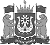 ЭЛЕКТРОННОЙ ПОДПИСЬЮСертификат  [Номер сертификата 1]Владелец [Владелец сертификата 1]Действителен с [ДатаС 1] по [ДатаПо 1]    М.П. ВторушинПолное наименование организацииТип поставщикаТип поставщика(организация/индивидуальный предприниматель, осуществляющий деятельность с наймом работников/ индивидуальный предприниматель, осуществляющий деятельность без найма работников)ИННОГРНАдрес (адреса) места (мест) осуществления деятельностиОбщая численность работников (человек)из них допущенных до реализации услуг в сфере физической культуры и спорта (человек)Общая численность посетителей/спортсменов (человек)из них приступающих к участию в физкультурных и спортивных мероприятиях с момента возобновления деятельности (человек)Дата начала реализации услуг в сфере физической культуры и спортаДата начала реализации услуг в сфере физической культуры и спорта(число, месяц, год)Контактные данные лица, ответственного за осуществление контроля за соблюдением санитарно-эпидемиологических требований и контроля эффективности проведённых мероприятийКонтактные данные лица, ответственного за осуществление контроля за соблюдением санитарно-эпидемиологических требований и контроля эффективности проведённых мероприятийФ.И.О. (полностью)Должность Телефон Адрес электронной почтыРуководительФ.И.О.ДолжностьПодпись (Расшифровка подписи)№№ п/пПункт проверкиНаличие/отсутствие исполнения пункта (да/нет)Примечание12341.Назначение лиц, ответственных за контроль соблюдения:- входного фильтра;- графика проветривания и влажных уборок с элементами дезинфекции;- допуск спортсменов на объект спорта, к участию в официальных физкультурных и спортивных мероприятиях, проведение противоэпидемических мероприятий при необходимости;- применение средств индивидуальной защиты (СИЗ)2. Организация «входного фильтра»: проведение бесконтактного контроля температуры тела с фиксацией в журнале и занесением результатов «входного фильтра» в соответствующий журнал 3. Обеспечение мер индивидуальной защиты, в том числе в раздевалках: организация мест обработки рук кожными антисептиками (с содержанием этилового спирта не менее 70% по массе, изопропилового не менее 60% по массе), парфюмерно-косметической продукцией (жидкости, лосьоны, гели, с аналогичным содержанием спиртов) или дезинфицирующими салфетками; оборудование дозаторами для обработки рук на входе в организацию, перед помещениями для проведения спортивных мероприятий, возле санузлов (душевых – при наличии), и в других общественных зонах 4. Обеспечение соблюдения принципов социального дистанцирования не менее 1,5 метров (в том числе путём нанесения разметки) 5. Размещение у всех входов, а также в иных зонах общего пользования, информации о: необходимости использования средств индивидуальной защиты; необходимости сохранения социальной дистанции до 1,5 метров; запрете нахождения в помещении при наличии симптомов вируса; необходимости избегания рукопожатий 6. Обеспечение персонала, задействованного в проведении уборки и дезинфекции, респираторами, влагопроницаемыми перчатками, защитными очками 7. Обеспечение персонала средствами индивидуальной защиты (масками и перчатками), с учётом использования масок и перчаток обслуживающим персоналом в течение всего рабочего дня с заменой масок каждые 3 часа, перчаток – по мере загрязнения или повреждения8. Обеспечение пятидневного запаса средств индивидуальной защиты, дезинфицирующих и моющих средств в организации 9. Обеспечение организации централизованного сбора одноразовых масок и перчаток перед помещением в контейнер с отходами, герметичная упаковка их в 2 полиэтиленовых пакета. 10. Проведение влажной уборки с применением дезинфицирующих средств: всех контактных поверхностей в местах общего пользования (дверных ручек, выключателей, поручней, перил, поверхностей столов и т.д.), обработка спортивного инвентаря, лежаков, скамеек - не реже 1 раза в 2 часа, общественных туалетов, помещений душевых, раздевалок и бассейнов, детских комнат - не реже 1 раза в 2 часа, помещений общего пользования - не реже 1 раза в 4 часа (журнал) 11. Обеспечение соблюдения норм: площадь залов для занятий спортом не менее 5 кв.м. на 1 посетителя/спортсмена; площадь зеркала воды в бассейне для групповых занятий акваэробикой - не менее 5 кв.м. на 1 посетителя/спортсмена, для остальных видов занятий - не менее 10 кв.м.; организация посещения бань, саун из расчёта 1,5 кв.м. в зоне отдыха на одного посетителя 12. Обеспечение проветривания помещений каждые 2 часа или после каждого занятия (тренировки) 13. Обеспечение проведения обработки воздуха замкнутых помещений бактерицидными ультрафиолетовыми рециркуляторами закрытого типа, разрешенными для применения в присутствии людей 14. Обеспечение постоянного контроля за работоспособностью системы вентиляции и/или кондиционирования с целью поддержания постоянных нормируемых показателей воздухообмена во время работы организации 15. При отсутствии пунктов питания: - запретить прием пищи на рабочих местах; - выделить для приема пищи отдельной комнаты или зоны с оборудованной раковиной для мытья рук и дозатором для обработки рук кожным антисептиком 16.Обеспечение профилактических мероприятий в рамках организации проведения занятий физической культурой и спортом в соответствии с п. 13 Защитного протокола17. Обеспечение профилактических мероприятий в рамках организации участия в физкультурных и спортивных мероприятиях в соответствии с п. 14 Защитного протокола 18. Обеспечение профилактических мероприятий в рамках организации и проведения официальных физкультурных и спортивных мероприятий в соответствии с п. 15 Защитного протоколаПетров В.В. _______________  Евсюкова М.А.Родькина Э.А._____________ Коржук О.В._______________  Сивкова В.С.______________   Кареба А.В._______________Белоусова Э.С._____________  Колегова О.В._____________Кожин В.О._______________    Керимуллов Р.К.___________Чикирдин А.А. ____________   Касьянова О.В.____________Воробьев А.А._____________   Бертрам С.В.___________Галунко Е.В._______________  Кравченко Н.И. ___________Гошко Н.А.. ___________ЛИСТ ОЗНАКОМЛЕНИЯс приказом от [Дата документа] [Номер документа]